FORMULIRRENCANA PEMBELAJARAN SEMESTER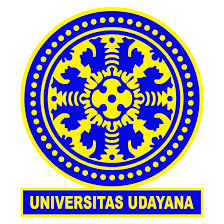 UNIVERSITAS UDAYANAUNIVERSITAS UDAYANAUNIVERSITAS UDAYANAFAKULTAS: ……..FAKULTAS: ……..FAKULTAS: ……..PROGRAM STUDI : ………..PROGRAM STUDI : ………..PROGRAM STUDI : ………..Mata Kuliah?Kode MK?Semester?Bobot sks?Waktu perumusanIsi tanggal saat disusunIsi keterangan: Revisi ke …(0,1,2…dst)Isi keterangan: Revisi ke …(0,1,2…dst)Dosen Pengampu MK?Tandatangan (koordinator)Tandatangan (koordinator)Dosen Pengembang RPS? (tim dosen)Tandatangan (koordinator)Tandatangan (koordinator)Koprodi?tandatangantandatanganCAPAIAN PEMBELAJARAN:	CAPAIAN PEMBELAJARAN:	CAPAIAN PEMBELAJARAN:	CAPAIAN PEMBELAJARAN:	Campaian Pembelajaran Program Studi (CPL)……dst……dst……dstCampaian Pembelajaran Mata Kuliah (CPMK)……dst……dst……dstDeskripsi singkat MKMateri/Pokok Bahasan……dst……dst……dstPustakaUtama:…dstPendukung:…dstPendukung:…dstMata kuliah prasyaratMedia PembelajaranMinggu keSub CPMK atau KAMIndikatorPokok atau Sub-Pokok BahasanSumber BelajarMetode PembelajaranPengalaman Belajar Mhs.Estimasi WaktuKriteria dan Bentuk PenilaianBobot Penilaian